110學年度第1學期樂齡大學課程表11.02※聯絡電話: 06-9264115*5202李小姐(課程、請假相關事宜)上課地點: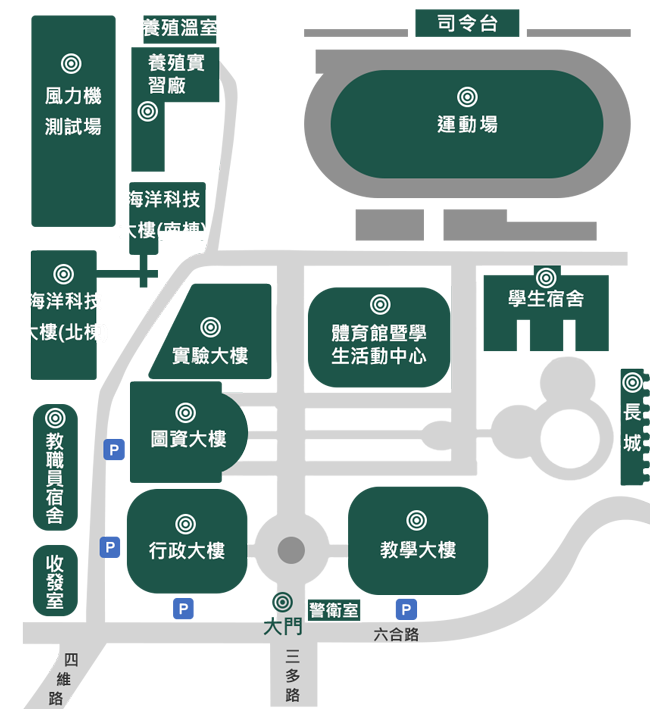 1教學大樓(大門右手邊):三樓E310、E309。2司令台旁:一樓(食品加工廠)。3.實驗大樓一樓(烘焙教室)4.體育館暨學生活動中心一樓(重訓室)地下一樓(有氧教室)週次日期/時間課程名稱授課教師教室備註110/05(二)9:00-12:00高齡者的社會參與陳昱名E309開幕式110/06(三)9:00-12:00銀髮族體適能張鳳儀重訓室210/12(二)14:00-17:00健康老化身心保健彭紋娟副局長E309校外講者210/13(三)9:00-12:00銀髮族的食品營養謝才富食品加工廠210/15(五)8:30-13:30湖東社區導覽手作體驗許政忠湖東社區校外教學校外講者310/20(三)9:00-12:00銀髮族體適能張鳳儀重訓室310/21(四)9:00-12:00觀光休閒特色體驗課程-點心製作陳立真詠風館410/26(二)9:00-12:00翻轉行動 i 生活蔡孟君E309410/27(三)9:00-12:00銀髮族體適能張鳳儀重訓室410/28(四)9:00-12:00觀光休閒特色體驗課程-點心製作陳立真詠風館511/03(三)9:00-12:00銀髮族的食品營養謝才富食品加工廠511/04(四)14:30-17:30活躍老化策略林明哲E309611/08(一)9:00-12:00高齡復建保養樓岳銘復健科醫師E309校外講者611/08(一)14:30-17:30行動裝置的應用與安全歐雅惠E309611/09(二)14:30-17:30影像美學與文創實作鍾怡慧E309611/11(四)9:00-12:00CEDAW公約與性別平等洪櫻芬E309711/16(二)14:30-17:30影像美學與文創實作鍾怡慧E309711/17(三)14:30-17:30環保手作~「瓶」安燈楊鈴菁王珮珊E309校外講者711/18(四)9:00-12:00安寧CAM:芳療與穴位施慧欣護理師E309校外講者811/22(一)14:30-17:30影像美學與文創實作鍾怡慧E309811/24(三)14:30-17:30環保手作~「瓶」安燈楊鈴菁王珮珊E309校外講者811/25(四)14:30-17:30健康密碼/新冠疫苗知多少蔡筠臻E309校外講者911/29(一)14:30-17:30影像美學與文創實作鍾怡慧E309911/30(二)9:00-12:00銀髮族體適能邱詩涵有氧教室1012/07(二)14:30-17:30影像美學與文創實作鍾怡慧E3091012/08(三)9:00-12:00健康老化我自主王稟荃醫師E309校外講者1012/09(四)9:00-12:00邁向高齡之泌尿保健醫學課程呂政昕泌尿科醫師E309校外講者1112/14(二)9:00-12:00銀髮族體適能邱詩涵有氧教室1112/15(三)9:00-12:00健康老化我自主王稟荃醫師E309校外講者1112/16(四)14:30-17:30高齡者的社會參與陳昱名E3091212/28(二)9:00-12:00人權桌遊體驗林寶安E3091212/30(四)14:30-17:30低碳生活與生態保育侯建章E3091301/04(二)9:00-12:00銀髮族體適能邱詩涵有氧教室